CALCIO A CINQUESOMMARIOSOMMARIO	1COMUNICAZIONI DELLA F.I.G.C.	1COMUNICAZIONI DELLA L.N.D.	1COMUNICAZIONI DELLA DIVISIONE CALCIO A CINQUE	2COMUNICAZIONI DEL COMITATO REGIONALE MARCHE	3COMUNICAZIONI DELLA F.I.G.C.COMUNICAZIONI DELLA L.N.D.FINALI NAZIONALI UNDER 17 E UNDER 15 CALCIO A CINQUEStralcio C.U. n° 167 del 27/05/2024Finali Nazionali Under 17 Calcio a 5CLASSIFICA GIRONE 2FENICE VENEZIAMESTRE		12PROGRESSO			12AMICI DEL CENTROSOCIO SP.	  7FUTSAL PRATO			  3FOLIGNO CALCIO A 5		  0Finali Nazionali Under 15 Calcio a 5CLASSIFICA GIRONE 2BISSUOLA				12BALCA POGGESE			  7AMICI DEL CENTROSOCIO SP.	  7DUCATO SPOLETO			  3FUTSAL PRATO			  0COMUNICAZIONI DELLA DIVISIONE CALCIO A CINQUESPAREGGI PER LA PROMOZIONE AL CAMPIONATO NAZIONALE DI SERIE B STAGIONE SPORTIVA 2024/2025Stralcio C.U. n° 1060 del 22/05/2024…omissis…RISULTATI GARE18/05/24	1/A	X MARTIRI				JESI					2 – 2 …omissis…Stralcio C.U. n° 1069 del 28/05/2024…omissis…RISULTATI GARE25/05/24	1/R	JESI					X MARTIRI				5 – 1  …omissis…FASE NAZIONALE CAMPIONATO UNDER 21 MASCHILE REGIONALEStralcio C.U. n° 961 del 07/05/2024…omissis…RISULTATI GARE05/05/24	1/A	SAN GIOVANNI CALCIO A 5 	ITALSERVICE C5			2 – 4  …omissis…Stralcio C.U. n° 1029 del 15/05/2024…omissis…RISULTATI GARE12/05/24	1/R	ITALSERVICE C5			SAN GIOVANNI CALCIO A 5	5 – 0  …omissis…Stralcio C.U. n° 1086 del 31/05/2024…omissis…RISULTATI GARE31/05/24	1/A	ITALSERVICE C5			X MARTIRI				4 – 6  …omissis…FASE NAZIONALE CAMPIONATO UNDER 19 MASCHILE REGIONALEStralcio C.U. n° 1030 del 15/05/2024…omissis…RISULTATI GARE12/05/24	1/A	ACLI MANTOVANI CALCIO A 5	SPORT CENTER CELANO		5 – 3  …omissis…Stralcio C.U. n° 1043 del 21/05/2024…omissis…RISULTATI GARE19/05/24	1/R	SPORT CENTER CELANO		ACLI MANTOVANI CALCIO A 5	7 - 3  …omissis…COMUNICAZIONI DEL COMITATO REGIONALE MARCHEPer tutte le comunicazioni con la Segreteria del Calcio a Cinque - richieste di variazione gara comprese - è attiva la casella e-mail c5marche@lnd.it; si raccomandano le Società di utilizzare la casella e-mail comunicata all'atto dell'iscrizione per ogni tipo di comunicazione verso il Comitato Regionale Marche. RIUNIONE DELLE SOCIETA’ MARCHIGIANE DI CALCIO A CINQUEIl Comitato Regionale Marche ha indetto per Lunedì 10 giugno 2024 alle ore 17:45 (puntuali) presso la Sala Conferenze del Comitato Regionale Marche di Ancona (Via Schiavoni, snc) una riunione con tutte le Società di Calcio a Cinque marchigiane per discutere il seguenteOrdine del GiornoRichiesta deroga per iscrizione delle seconde squadre con diritto di classifica nel Campionato di Serie D;Definizione fuoriquota Campionati Regionali Calcio a Cinque Under 21 e Under 19;Definizione fasce orarie per la disputa delle gare e organizzazione attività;Attuazione della limitazione dei calciatori non formati in Italia come da C.U. n° 05 del 04/08/2023;Varie ed eventuali.	RIMBORSI FORFETTARI A VOLONTARI SPORTIVIE’ stato pubblicato in Gazzetta Ufficiale il Decreto-Sport (D.L. 31 maggio 2024 n.71) che prevede, una importante novità rappresentata dal ritorno dei rimborsi forfettari ai volontari sportivi per le spese sostenute per attività svolte anche nel proprio comune di residenza e prevede anche ulteriori semplificazioni per i lavoratori delle pubbliche amministrazioni (art. 3 del D.L.).Le suddette somme potranno essere corrisposte ai volontari sportivi nel limite di 400,00 euro mensili in occasione di manifestazioni ed eventi sportivi riconosciuti dalle Federazioni sportive nazionali, dalle Discipline sportive associate, dagli Enti di promozione sportiva, anche paralimpici, dal CONI, dal CIP e dalla società Sport e salute S.p.A.. Tali erogazioni saranno possibili purché sia adottata una delibera sulle tipologie di spese e le attività di volontariato per le quali è ammessa questa modalità di rimborso.I nuovi rimborsi forfettari dovranno essere comunicati al RASD entro la fine del mese successivo al trimestre di svolgimento delle prestazioni sportive del volontario.Infine, i rimborsi forfettari non concorrono alla formazione del reddito del percipiente ma dovranno comunque essere considerati nella verifica del superamento dei limiti di franchigia di 5.000,00 e 15.000,00 euro annui, stabiliti rispettivamente a fini previdenziali e fiscali.ADEGUAMENTO STATUTO SOCIALESi ricorda alle Società che il 30 giugno 2024 è il termine entro cui gli statuti sociali delle ASD devono essere adeguati alla normativa introdotta con la cosiddetta “riforma dello sport”.Si evidenzia che la mancata conformità ai criteri fissati dalla vigente normativa rende inammissibile la richiesta di iscrizione al Registro Nazionale delle Attività Sportive Dilettantistiche e la cancellazione d’ufficio dallo stesso per quanti sono già iscritti.BEACH SOCCERFase Regionale Campionato Serie B – Stagione Sportiva 2023 - 2024A seguito delle iscrizioni pervenute, nella giornata di sabato 8 Giugno 2024, presso la Beach Arena di San Benedetto del Tronto (Via Virginia Tedeschi) si disputerà la prima edizione del Torneo Regionale Beach Soccer del Comitato Regionale Marche.Le squadre partecipanti alla prima edizione sono le seguenti:AMICI DEL CENTRO SOCIOSP.	(MONDOLFO – PU)POLISPORTIVA VILLA PIGNA 	(FOLIGNANO - AP)STELLA DEL MARE 			(SAN BENEDETTO DEL TRONTO – AP)U.MANDOLESI CALCIO 		(PORTO SAN GIORGIO – FM)Di seguito il programma delle gare:SABATO 8 GIUGNOore 09.30	STELLA DEL MARE – POLISPORTIVA VILLA PIGNAore 10:15	U.MANDOLESI CALCIO – AMICI DEL CENTRO SOCIOSP.ore 11.15	STELLA DEL MARE – U.MANDOLESI CALCIOore 12.00	POLISPORTIVA VILLA PIGNA – AMICI DEL CENTRO SOCIOSP.ore 15.00	U.MANDOLESI CALCIO – POLISPORTIVA VILLA PIGNAore 15.45	STELLA DEL MARE – AMICI DEL CENTRO SOCIOSP.ore 17.00	FINALE 1° - 2° POSTOa seguire	PREMIAZIONILa prima classificata potrà partecipare alla Fase Nazionale di detto campionato, confrontandosi con le vincenti degli altri Comitati Regionali per l’ammissione alla Poule Promozione Serie “A” Nazionale.NOTIZIE SU ATTIVITA’ AGONISTICATORNEO PRIMAVERILE UNDER 17 CALCIO A 5FINALIFinale 1° posto	1^ classificata prima fase 	– 	2^ classificata prima faseJESI – TRE TORRI A.S.D.						6-2				Finale 3° posto	3^ classificata prima fase 	– 	4^ classificata prima faseAUDAX 1970 S.ANGELO – BULDOG T.N.T. LUCREZIA		4-8	Finale 5° posto	5^ classificata prima fase 	– 	6^ classificata prima faseACLI AUDAX MONTECOSARO C5 – ITALSERVICE C5		5-4		Finale 7° posto	7^ classificata prima fase 	– 	8^ classificata prima faseCARISSIMI 2016 – FUTSAL VIRE GEOSISTEM ASD		8-2		Finale 9° posto	9^ classificata prima fase 	– 	10^ classificata prima faseNUOVA JUVENTINA FFC – AMICI DEL CENTROSOCIO SP.	7-4	Finale 11° posto	11^ classificata prima fase 	– 	12^ classificata prima faseREAL FABRIANO – FIGHT BULLS CORRIDONIA		4-1	Finale 13° posto	13^ classificata prima fase 	– 	14^ classificata prima faseC.U.S. ANCONA – OSIMO FIVE 					12-13	CLASSIFICA GENERALEJESI						TRE TORRI A.S.D.				BULDOG T.N.T. LUCREZIA			AUDAX 1970 S.ANGELO			ACLI AUDAX MONTECOSARO C5		ITALSERVICE C5				CARISSIMI 2016				FUTSAL VIRE GEOSISTEM ASD		NUOVA JUVENTINA FFC			AMICI DEL CENTROSOCIO SP.		REAL FABRIANO				FIGHT BULLS CORRIDONIA		OSIMO FIVE					C.U.S. ANCONA				MONTELUPONE CALCIO A 5		La Società JESI si è aggiudicata il Torneo Primaverile Calcio a Cinque Under 17.RISULTATIRISULTATI UFFICIALI GARE DEL 25/05/2024Si trascrivono qui di seguito i risultati ufficiali delle gare disputateGIUDICE SPORTIVOIl Giudice Sportivo Avv. Agnese Lazzaretti, con l'assistenza del segretario Angelo Castellana, nella seduta del 04/06/2024, ha adottato le decisioni che di seguito integralmente si riportano:GARE DEL 25/ 5/2024 PROVVEDIMENTI DISCIPLINARI In base alle risultanze degli atti ufficiali sono state deliberate le seguenti sanzioni disciplinari. SOCIETA' AMMENDA Euro 80,00 CARISSIMI 2016 sq.. 
Per aver alcuni tifosi invaso il campo da gioco al fine di provocare i calciatori avversari. 
Euro 50,00 JESI 
Per mancanza di acqua calda negli spogliatoi. ALLENATORI I AMMONIZIONE DIFFIDA CALCIATORI ESPULSI SQUALIFICA PER UNA GARA EFFETTIVA CALCIATORI NON ESPULSI SQUALIFICA PER UNA GARA EFFETTIVA Per aver colpito con pugni e calci la porta dello spogliatoio. SQUALIFICA PER UNA GARA EFFETTIVA PER RECIDIVITA' IN AMMONIZIONE (II INFR) I AMMONIZIONE DIFFIDA GARE DEL 26/ 5/2024 PROVVEDIMENTI DISCIPLINARI In base alle risultanze degli atti ufficiali sono state deliberate le seguenti sanzioni disciplinari. CALCIATORI NON ESPULSI I AMMONIZIONE DIFFIDA GARE DEL 28/ 5/2024 PROVVEDIMENTI DISCIPLINARI In base alle risultanze degli atti ufficiali sono state deliberate le seguenti sanzioni disciplinari. CALCIATORI ESPULSI SQUALIFICA PER UNA GARA EFFETTIVA F.to IL SEGRETARIO                                   F.to IL GIUDICE SPORTIVO                         Angelo Castellana        	                                Agnese LazzarettiTORNEO PRIMAVERILE UNDER 15 CALCIO A 5FINALIFinale 1° posto	1^ classificata prima fase 	– 	2^ classificata prima faseITALSERVICE C5 – C.U.S. ANCONA				3-2Finale 3° posto	3^ classificata prima fase 	– 	4^ classificata prima faseRECANATI CALCIO A 5 – VIRTUS FORTITUDO 1950 SSD	4-3Finale 5° posto	5^ classificata prima fase 	– 	6^ classificata prima faseBULDOG T.N.T. LUCREZIA – CANTINE RIUNITE CSI		2-4Finale 7° posto	7^ classificata prima fase 	– 	8^ classificata prima faseITALSERVICE C5 sq.B – AMICI DEL CENTROSOCIO SP.	4-3Finale 9° posto	9^ classificata prima fase 	– 	10^ classificata prima fasePOL. CAGLI SPORT ASSOCIATI – GROTTACCIA 2005		7-4Finale 11° posto	11^ classificata prima fase 	– 	12^ classificata prima faseBORGOROSSO TOLENTINO – SANGIORGIO			6-0Finale 13° posto	13^ classificata prima fase 	– 	14^ classificata prima faseFIGHT BULLS CORRIDONIA – BORGO ROSSELLI A.S.D.	9-0Finale 15° posto	15^ classificata prima fase 	– 	16^ classificata prima faseTAVERNELLE – CERRETO D ESI C5 A.S.D.			0-3CLASSIFICA GENERALEITALSERVICE C5C.U.S. ANCONA				RECANATI CALCIO A 5VIRTUS FORTITUDO 1950 SSDCANTINE RIUNITE CSIBULDOG T.N.T. LUCREZIA			ITALSERVICE C5 sq.B			AMICI DEL CENTROSOCIO SP.		POL.CAGLI SPORT ASSOCIATIGROTTACCIA 2005BORGOROSSO TOLENTINOSANGIORGIOFIGHT BULLS CORRIDONIA		BORGO ROSSELLI A.S.D.CERRETO D’ESI C5 A.S.D.TAVERNELLELa Società ITALSERVICE C5 si è aggiudicata il Torneo Primaverile Calcio a Cinque Under 15.RISULTATIRISULTATI UFFICIALI GARE DEL 26/05/2024Si trascrivono qui di seguito i risultati ufficiali delle gare disputateGIUDICE SPORTIVOIl Giudice Sportivo Avv. Agnese Lazzaretti, con l'assistenza del segretario Angelo Castellana, nella seduta del 04/06/2024, ha adottato le decisioni che di seguito integralmente si riportano:GARE DEL 25/ 5/2024 DECISIONI DEL GIUDICE SPORTIVO gara del 25/ 5/2024 BORGOROSSO TOLENTINO - SANGIORGIO 
Rilevato dal referto arbitrale che la gara in oggetto non ha avuto svolgimento per la mancata presenza in campo della Soc. San Giorgio , si decide:a) di infliggere alla Soc. S. Giorgio la punizione sportiva della perdita della gara con il punteggio di 0 - 6;b) la sanzione dell'ammenda di euro 100,00 quale 1 rinuncia. PROVVEDIMENTI DISCIPLINARI In base alle risultanze degli atti ufficiali sono state deliberate le seguenti sanzioni disciplinari. SOCIETA' PERDITA DELLA GARA: SANGIORGIO 
V. delibera. AMMENDA Euro 100,00 SANGIORGIO 
V. delibera. CALCIATORI NON ESPULSI I AMMONIZIONE DIFFIDA GARE DEL 26/ 5/2024 PROVVEDIMENTI DISCIPLINARI In base alle risultanze degli atti ufficiali sono state deliberate le seguenti sanzioni disciplinari. CALCIATORI NON ESPULSI SQUALIFICA PER UNA GARA EFFETTIVA PER RECIDIVITA' IN AMMONIZIONE (II INFR) III AMMONIZIONE DIFFIDA I AMMONIZIONE DIFFIDA GARE DEL 2/ 6/2024 PROVVEDIMENTI DISCIPLINARI In base alle risultanze degli atti ufficiali sono state deliberate le seguenti sanzioni disciplinari. CALCIATORI NON ESPULSI SQUALIFICA PER UNA GARA EFFETTIVA PER RECIDIVITA' IN AMMONIZIONE (II INFR) F.to IL SEGRETARIO                                   F.to IL GIUDICE SPORTIVO                         Angelo Castellana        	                                Agnese LazzarettiTRIBUNALE FEDERALE TERRITORIALEIl Tribunale federale territoriale presso il Comitato Regionale Marche, composto daAvv. Piero Paciaroni – PresidenteDott. Giovanni Spanti – VicepresidenteAvv. Francesco Scaloni – Componente Dott. Lorenzo Casagrande Albano – Componente Segretario f.f.Avv. Francesco Paoletti – ComponenteDott.ssa Donatella Bordi – Componentenella riunione del 27 maggio 2024 ha pronunciato il seguente dispositivo:  Dispositivo n. 12/TFT 2023/2024Deferimento n. 28042/602a seguito del deferimento n. 28042/602 pfi 23-24/PM/ag del 9 maggio 2024 a carico del sig. ROBERTO FIE’, del sig. MAURO CORVARO, del sig. ALESSANDRO GABALDI e della società A.S.D. FERMANA FUTSAL 2022 ha pronunciato il seguenteDISPOSITIVO                                                                        P.Q.M.Il Tribunale federale territoriale dispone, in applicazione dell’art. 127 C.g.s., le seguenti sanzioni:al sig. ROBERTO FIE’ inibizione per 3 (tre) mesial sig. MAURO CORVARO inibizione per 3 (tre) mesial sig. ALESSANDRO GABALDI squalifica per 3 (tre) giornatealla società ASD FERMANA FUTSAL 2022 ammenda di € 250,00 (duecentocinquanta/00) e penalizzazione di 2 punti in classifica da scontare nel prossimo campionato Manda alla Segreteria del Comitato Regionale Marche per le comunicazioni e gli adempimenti conseguenti.Così deciso in Ancona, nella sede della FIGC – LND - Comitato Regionale Marche, in data 27 maggio 2024Il Relatore                                                                                                               Il Presidente                                                         F.to in originale                                                                                                       F.to in originaleGiovanni Spanti                                                                                                      Piero PaciaroniDepositato in Ancona in data 27 maggio 2024Il Segretario f.f.                                                                                            F.to in originaleLorenzo Casagrande AlbanoDELIBERE DEL TRIBUNALE FEDERALETERRITORIALETESTO DELLE DECISIONI RELATIVE ALCOM. UFF. N. 250  –  RIUNIONE DEL 27 MAGGIO 2024Il Tribunale Federale Territoriale del Comitato Regionale Marche, nella riunione del giorno 27 maggio 2024, ha pronunciato le seguenti decisioni:Decisione n. 12/TFT 2023/2024 relativa aldeferimento n. 28042/602  pfi 23-24 PM/ag del 9 maggio 2024Il Tribunale federale territoriale presso il Comitato Regionale Marche, composto daAvv. Piero Paciaroni – PresidenteDott. Giovanni Spanti – VicepresidenteAvv. Francesco Scaloni – ComponenteDott. Lorenzo Casagrande Albano – Componente Segretario f.f.Avv. Francesco Paoletti – ComponenteDott.ssa Donatella Bordi – Componentenella riunione del 27 maggio 2024,a seguito del deferimento n. 28042/602 pfi 23-24 PM/ag del 9 maggio 2024 a carico dei signori Fiè Roberto, Corvaro Mauro, Gabaldi Alessandro e A.S.D. Fermana Futsal 2022 ha emesso la seguente decisione.  Il deferimentoCon provvedimento del 9 maggio 2024 2024 la Procura federale della F.I.G.C. ha deferito i soggetti sopra indicati per rispondere:1- il sig. Roberto Fiè, all’epoca dei fatti presidente dotato di poteri di rappresentanza della società A.S.D. Fermana Futsal 2022;della violazione degli artt. 4, comma 1, e 21, commi 1 e 2, del Codice di Giustizia Sportiva per avere lo stesso, quale presidente dotato di poteri di rappresentanza della società A.S.D. Fermana Futsal 2022, consentito e comunque non impedito al calciatore sig. Alessandro Gabaldi di parteci-pare, nelle fila della squadra schierata dalla società Fermana Futsal 2022, alle gare Fermana Futsal 2022 – Castrum Lauri del 24.11.2023 e Roccafluvione – Fermana Futsal 2022 dell’1.12.2023 valevoli per il campionato di Calcio a Cinque di serie C2, nonostante lo stesso dovesse ancora scontare la squalifica irrogata dal Giudice Sportivo Territoriale con provvedimento pubblicato con il Comunicato Ufficiale n. 128 del 30.5. 2023 del Comitato Regionale Marche;2. - il sig. Mauro Corvaro, all’epoca dei fatti dirigente accompagnatore ufficiale tesserato per la società A.S.D. Fermana Futsal 2022:della violazione degli artt. 4, comma 1, e 21, commi 1 e 2, del Codice di Giustizia Sportiva per avere lo stesso sottoscritto, in qualità di dirigente accompagnatore, le distinte di gara consegnate all’arbitro delle squadre schierate dalla società A.S.D. Fermana Futsal 2022 in occasione degli incontri Fermana Futsal 2022 – Castrum Lauri del 24.11.2023 e Roccafluvione – Fermana Futsal 2022 dell’1.12.2023, valevoli per il campionato di Calcio a Cinque di serie C2, nella quali è inserito il nominativo del calciatore sig. Alessandro Gabaldi, attestando in tal modo in maniera non veridica la legittima partecipazione dello stesso a tali incontri nonostante dovesse ancora scontare la squalifica irrogatagli dal Giudice Sportivo Territoriale con provvedimento pubblicato con il Comunicato Ufficiale n. 128 del 30.5.2023 del Comitato Regionale Marche;3 - il sig. Alessandro Gabaldi, all’epoca dei fatti calciatore tesserato per la società A.S.D. Fermana Futsal 2022:della violazione degli artt. 4, comma 1, e 21, commi 1 e 2, del Codice di Giustizia Sportiva per avere lo stesso preso parte, nelle fila della squadra schierata dalla società Fermana Futsal 2022, alle gare Fermana Futsal 2022 – Castrum Lauri del 24.11.2023 e Roccafluvione – Fermana Futsal 2022 dell’1.12.2023, valevoli per il campionato di Calcio a Cinque di serie C2, nonostante dovesse ancora scontare la squalifica irrogatagli dal Giudice Sportivo Territoriale con provvedimento pubblicato con il Comunicato Ufficiale n. 128 del 30.5.2023 del Comitato Regionale Marche;4 - la società A.S.D. Fermana Futsal 2022 a titolo di responsabilità diretta ed oggettiva ai sensi dell'art. 6, commi 1 e 2, del Codice di Giustizia Sportiva per gli atti ed i comportamenti posti in essere dai sigg.ri Roberto Fiè, Mauro Corvaro ed Alessandro Gabaldi così come descritti nei precedenti capi di incolpazione.Con provvedimento del 9 maggio 2024 questo Tribunale federale territoriale ha disposto la notificazione dell’avviso di convocazione per la trattazione del giudizio, fissata per il giorno 27 maggio 2024, con l’avvertimento che gli atti sarebbero rimasti depositati nei termini di legge potendo le parti, entro tali termini, prenderne visione, estrarre copia e presentare memorie, istanze, documenti e quant’altro ritenuto utile ai fini della difesa.Il dibattimentoAlla sopra indicata udienza sono comparsi l’avv. Fabrizio La Rocca in rappresentanza della procura federale, e l’avv. Stefano Chiodini, in rappresentanza dei deferiti mediante procure depositate in atti.Il patteggiamentoPrima dello svolgimento dell’odierna udienza, così come previsto dall’art. 127, comma 1, del Codice di giustizia sportiva, i deferiti, tramite il loro difensore - a ciò autorizzato -, hanno sottoposto al Collegio gli accordi di patteggiamento raggiunti con la Procura Federale, ritualmente verbalizzati, in merito ai quali al termine della camera di consiglioil Tribunale,- visto l’art. 127, comma 3 cit., secondo il quale “nel caso in cui l’organo giudicante reputi corretta la qualificazione dei fatti operata dalle parti e congrue le sanzioni o gli impegni indicati, ne dichiara l’efficacia con apposita decisione”;- rilevato conclusivamente che, nel caso di specie, la qualificazione dei fatti come formulata dalle parti risulta corretta e le sanzioni indicate appaiono congrue;ha deciso di accogliere la richiesta di applicazione delle sanzioni formulata ex art. 127 C.G.S.,  P.Q.M.Il Tribunale federale territoriale dispone, in applicazione dell’art. 127 C.g.s., le seguenti sanzioni:al sig. ROBERTO FIE’ inibizione per 3 (tre) mesi;al sig. MAURO CORVARO inibizione per 3 (tre) mesi;al sig. ALESSANDRO GABALDI squalifica per 3 (tre) giornate;alla società ASD FERMANA FUTSAL 2022 ammenda di € 250,00 (duecentocinquanta/00) e penalizzazione di 2 punti in classifica da scontare nel prossimo campionato.Manda alla Segreteria del Comitato Regionale Marche per le comunicazioni e gli adempimenti conseguenti.Così deciso in Ancona, nella sede della FIGC – LND - Comitato Regionale Marche, in data 27 maggio 2024   Il Relatore                                                                                                          Il Presidente                                                         Giovanni Spanti                                                                                                 Piero PaciaroniDepositato in Ancona in data 28 maggio 2024Il Segretario f.f.                                                                                            Lorenzo Casagrande Albano*     *     *Il versamento delle somme relative alle ammende comminate con il presente Comunicato Ufficiale deve essere effettuato entro il 17 giugno 2024 a favore di questo Comitato Regionale mediante bonifico bancario da versare alle seguenti coordinate: BNL – ANCONABeneficiario: 	Comitato Regionale Marche F.I.G.C. – L.N.D.IBAN: 		IT 81 E 01005 02600 0000 0000 8868Eventuali reclami con richieste di copia dei documenti ufficiali avverso le decisioni assunte con il presente Comunicato dovranno essere presentati, ai sensi dell’art. 76 C.G.S., alla:F.I.G.C. – Corte Sportiva di Appello TerritorialeVia Schiavoni, snc – 60131 ANCONA (AN)PEC: marche@pec.figcmarche.itIl pagamento del contributo di reclamo dovrà essere effettuato: - Tramite Addebito su Conto Campionato - Tramite Assegno Circolare Non Trasferibile intestato al Comitato Regionale Marche F.I.G.C. – L.N.D. - Tramite Bonifico Bancario IBAN FIGC: I IT 81 E 01005 02600 0000 0000 8868*     *     *ORARIO UFFICIL’orario di apertura degli uffici del Comitato Regionale Marche è il seguente:E’ comunque attivo durante i suddetti orari, salvo assenza degli addetti, anche il servizio telefonico ai seguenti numeri:Ufficio Segreteria		071/28560404		cr.marche01@lnd.itUfficio Amministrazione	071/28560322 	cr.marche02@lnd.itUfficio Tesseramento 	071/28560408 Ufficio Emissione Tessere	071/28560401Pubblicato in Ancona ed affisso all’albo del Comitato Regionale Marche il 05/06/2024.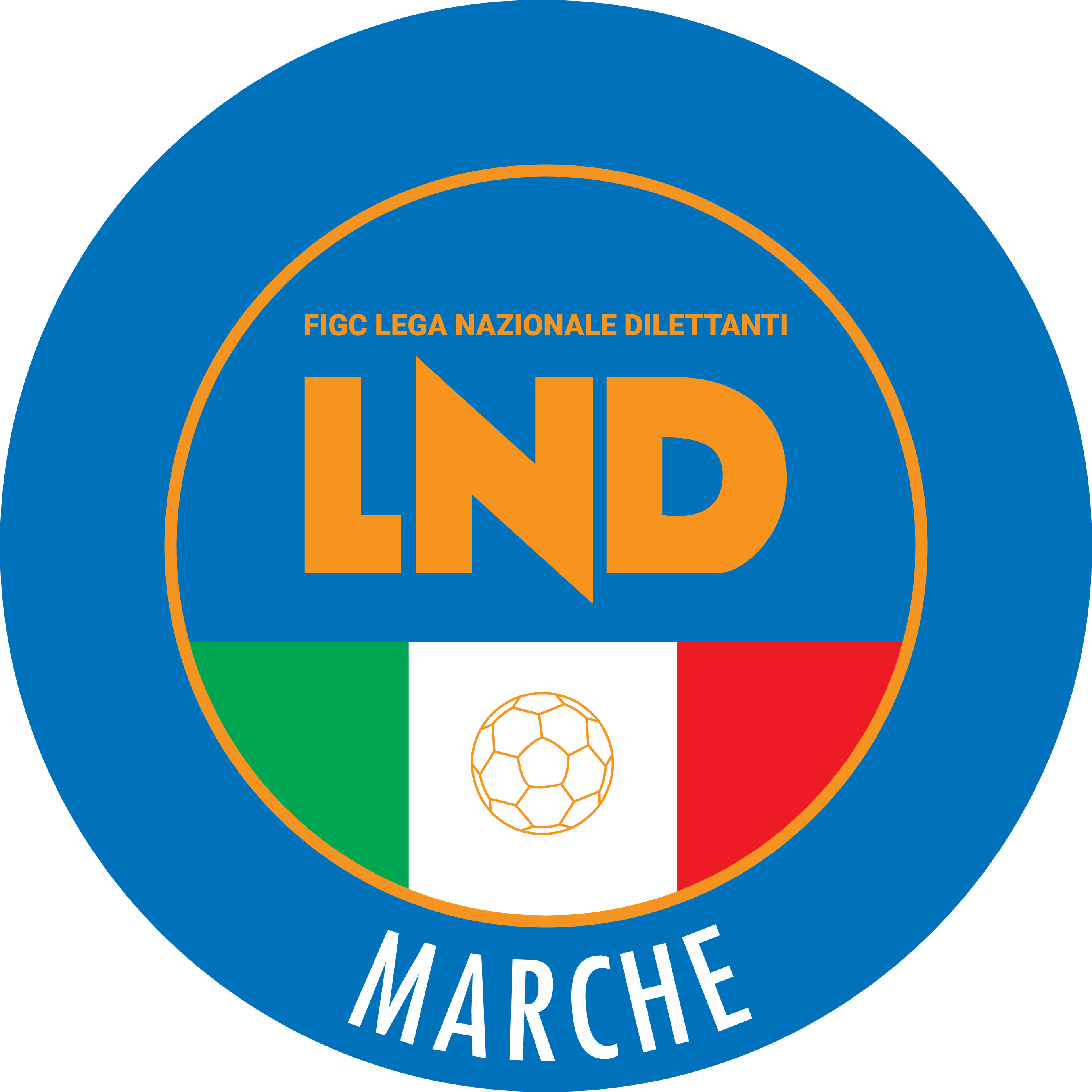 Federazione Italiana Giuoco CalcioLega Nazionale DilettantiCOMITATO REGIONALE MARCHEVia Schiavoni, snc - 60131 ANCONACENTRALINO: 071 285601 - FAX: 071 28560403sito internet: marche.lnd.ite-mail: c5marche@lnd.itpec: c5marche@pec.figcmarche.itTelegram: https://t.me/lndmarchec5Stagione Sportiva 2023/2024Comunicato Ufficiale N° 124 del 05/06/2024Stagione Sportiva 2023/2024Comunicato Ufficiale N° 124 del 05/06/2024LUCIANI MARCO(TRE TORRI A.S.D.) FALCONE DAVIDE(FUTSAL VIRE GEOSISTEM ASD) MANDOZZI LORENZO(TRE TORRI A.S.D.) FABRIZI FILIPPO(TRE TORRI A.S.D.) LEONI TOMMASO(C.U.S. ANCONA) VALLI FEDERICO(CARISSIMI 2016 sq..) BRUGIATI ALESSANDRO(JESI) PELLICCIARI JACOPO(REAL FABRIANO) BOCCI MANUEL(TRE TORRI A.S.D.) MANDOZZI LORENZO(TRE TORRI A.S.D.) RAFAIANI ALEX(TRE TORRI A.S.D.) BRUALDI ALESSANDRO(ITALSERVICE C5) TIJU FILIPPO(ITALSERVICE C5) DE GRAZIA LEONARDO(NUOVA JUVENTINA FFC) AYARI IYED(VIRTUS FORTITUDO 1950 SSD) BORDONI LUCA(ITALSERVICE C5) DELLA CHIARA GIACOMO(ITALSERVICE C5) DONATI GIOELE(C.U.S. ANCONA) GASDIA JAMES(ITALSERVICE C5) URLONI ANDREA(ITALSERVICE C5 SQ.B) GIORNOMATTINOPOMERIGGIOLunedìChiuso15.00 – 17.00Martedì10.00 – 12.00ChiusoMercoledìChiusoChiusoGiovedì10,00 – 12.00 ChiusoVenerdìChiusoChiusoIl Responsabile Regionale Calcio a Cinque(Marco Capretti)Il Presidente(Ivo Panichi)